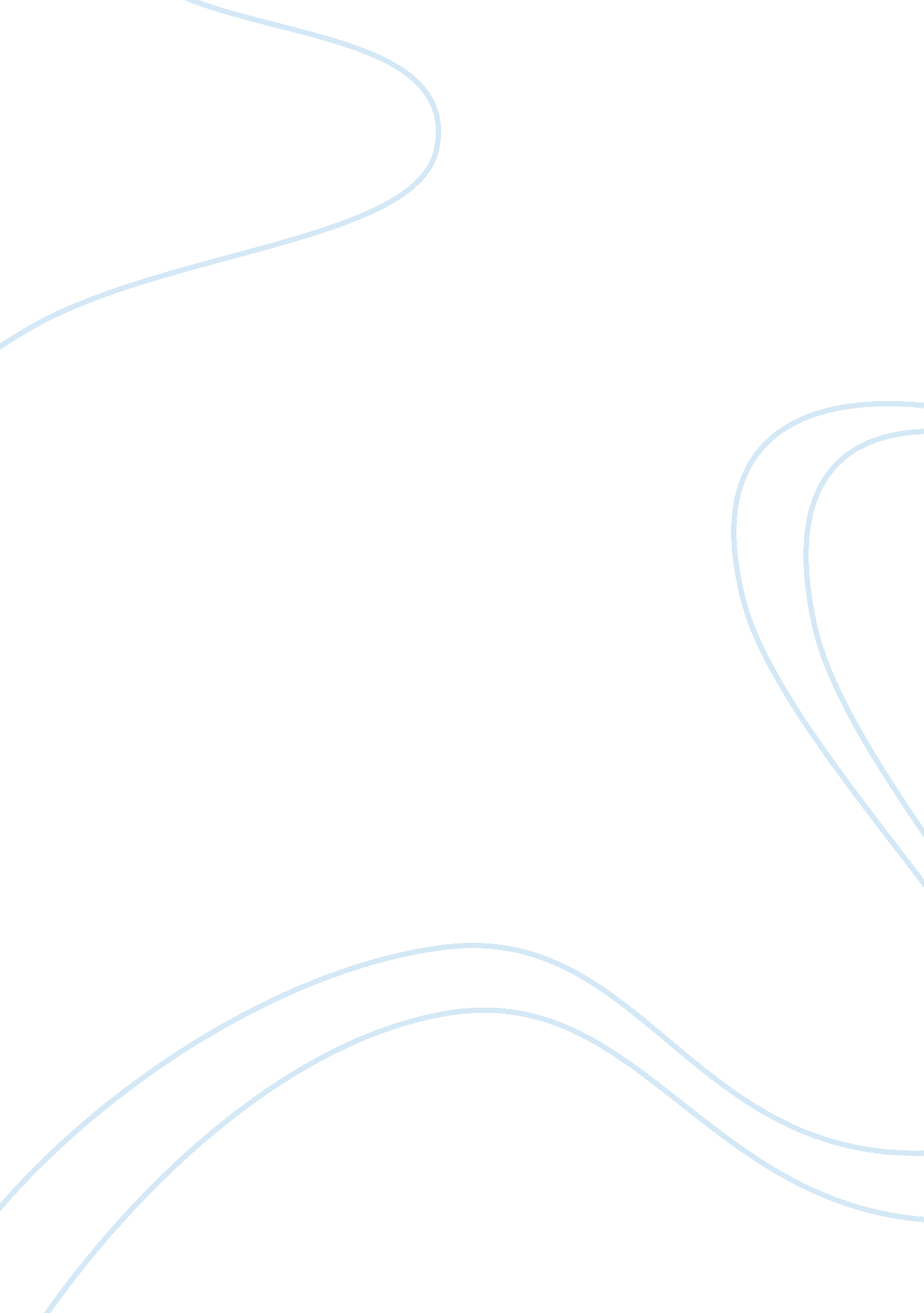 Psychology spouse paper essayDesign, Fashion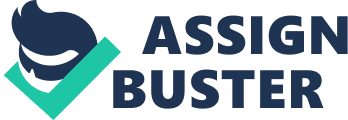 Following up the article and tying to make some sense out of it, I think after the Reese arch done, the reason why researchers tend to believe girls want their spouse to 10 k like their father is because they’ve all their lives looked up to the one guy who has been the o only constant in their entire life, which is their father. For most of the girls out there, their faith errs are their role models which is why they might look for their father in a guy. Being a woman myself, and seeing other women around me, I believe this is n t their major concern. Men and women both tend to be more practical nowadays the an before. They look for a partner with a mentality the same as them. Considering from the country y where I belong from, Pakistan, woman look for a man who are well established, more family orientated and with a good age gap between them for as the men, they look for a woman who is more traditional, cultural and somewhat religious too. Back there, you can say men and women n are still a little old fashion from how men and women are here. People here are more practical t an there. They look for a partner who would emotionally support them, share a good understands Eng level and are more independent as a couple. I see couples looking forward to running their house together rather than having the man just do it all by himself. Believe it’s not just one thing you look for in a partner. When choosing a part nerd, you are becoming a part of their family and so there are a lot of stuff you need to I ask at. Threes also social pressure, emotional pressure and mental pressure as well as its a matt ere of life. Emotionally a woman tends to choose a spouse who is more protective, caring g and loving towards her while the man emotionally tends to choose a woman, who is undo restarting and supporting. Mentally, it is important for the two partners to be compatible. So me social factors affect the way one choose their partner greatly. I’ve seen couples with differed NT cultures or religions having a hard time lasting. Couple sharing the same culture or family y values is always a great benefit and are likely to last longer in my opinion. 